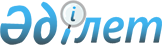 О внесении изменений в приказ Министра внутренних дел Республики Казахстан от 30 мая 2015 года № 495 "Об утверждении регламентов государственных услуг "Регистрация и выдача разрешения иностранцам и лицам без гражданства на постоянное жительство в Республике Казахстан", "Выдача удостоверений лицам без гражданства и видов на жительство иностранцам, постоянно проживающим в Республике Казахстан", "Регистрация приема и выхода из гражданства Республики Казахстан", "Присвоение и продление статуса беженца в Республике Казахстан"
					
			Утративший силу
			
			
		
					Приказ Министра внутренних дел Республики Казахстан от 24 января 2018 года № 45. Зарегистрирован в Министерстве юстиции Республики Казахстан 14 февраля 2018 года № 16357. Утратил силу приказом Министра внутренних дел Республики Казахстан от 30 марта 2020 года № 265.
      Сноска. Утратил силу приказом Министра внутренних дел РК от 30.03.2020 № 265 (вводится в действие по истечении десяти календарных дней после дня его первого официального опубликования).
      ПРИКАЗЫВАЮ:
      1. Внести в приказ Министра внутренних дел Республики Казахстан от 30 мая 2015 года № 495 "Об утверждении регламентов государственных услуг "Регистрация и выдача разрешения иностранцам и лицам без гражданства на постоянное жительство в Республике Казахстан", "Выдача удостоверений лицам без гражданства и видов на жительство иностранцам, постоянно проживающим в Республике Казахстан", "Регистрация приема и выхода из гражданства Республики Казахстан", "Присвоение и продление статуса беженца в Республике Казахстан" (зарегистрирован в Реестре государственной регистрации нормативных правовых актов за № 11632, опубликован 29 июля 2015 года в информационно-правовой системе "Әділет") следующие изменения:
      в регламенте государственной услуги "Регистрация и выдача разрешения иностранцам и лицам без гражданства на постоянное жительство в Республике Казахстан", утвержденном указанным приказом: 
      пункт 2 изложить в следующей редакции:
      "2. Государственная услуга оказывается территориальными подразделениями миграционной службы органов внутренних дел Республики Казахстан по адресам, указанным на интернет-ресурсе Министерства - www.mvd.gov.kz в разделе "О Министерстве", в подразделе "Веб-ресурсы структурных подразделений Министерства внутренних дел Республики Казахстан" (далее – услугодатель).";
      пункты 8 и 9 изложить в следующей редакции:
      "8. В процессе оказания государственной услуги задействованы следующие структурно-функциональные единицы (далее – СФЕ):
      1) сотрудник отдела (отделения, группы) миграционной службы городского, районного, районного в городе, поселкового управления (отдела) органов внутренних дел (далее - ОМС);
      2) сотрудник Управления миграционной службы (далее – УМС); Департамента внутренних дел области, городов Астана и Алматы (далее – УМС);
      3) департамент Комитета национальной безопасности Республики Казахстан по области, городам Алматы и Астане (далее – ДКНБ); 
      4) Комитет правовой статистики и специальным учетам Генеральной прокуратуры Республики Казахстан (далее - КПССУ).
      9. Описание последовательности процедур (действий) между структурными подразделениями (работниками) с указанием длительности каждой процедуры (действия):
      1) прием заявления в день обращения на получение государственной услуги услугополучателеми осуществление проверочных мероприятий, обеспечение полноты предоставленных документов услугополучателем– 30 минут;
      В случае предоставления полного пакета документов регистрация в журнале и выдача талона о получении.
      В случае предоставления неполного пакета документов возврат.
      2) направление сопроводительного письма в УМС ДВД для дальнейшего согласования с компетентными органами и внесение исполнителем информации в ЕИС "Беркут" в течении 3 календарных дней для дальнейшего согласования с органами национальной безопасности.
      3) проведение проверки УМС ДВД учетного дела на правильность и обоснованность принятых документов посредством Единой информационной системы "Беркут" в подсистеме "Беркут-МВД" и УКПССУ и направление материалов на согласование в течении 3 календарных дней;
      4) согласование направленных материалов государственными органами в течении 30 календарных дней; 
      5) обработка ответов заинтересованных органов и вынесение исполнителем мотивированного заключения ДВД (УВД) о выдаче разрешения на постоянное проживание в Республике Казахстан либо мотивированный ответ об отказе в течении 7 календарных дней;
      6) после изучения всех материалов послуживших основанием для выдачи разрешения на постоянное проживание в Республике Казахстан либо его отказе, утверждение заключения руководством ДВД (УВД) либо подписание ответа об отказе в течении 10 календарных дней;
      7) направление исполнителем УМС ДВД уведомлений услугодателю о принятом решений в течении 3 календарных дней;
      8) при положительном вынесении заключения, регистрация услугополучателя в день его обращения, посредствам информационной системы "Регистрационный пункт "Документирование и регистрация иностранцев" (далее - РПДРИ);
      В случае вынесения заключения об отказа в выдаче разрешения на постоянное проживание в Республике Казахстан услугополучатель письменно уведомляется в течение 3 календарных дней.";
      пункт 12 изложить в следующей редакции:
      "12. Полная информация о порядке оказания государственной услуги и необходимых документах, а также образцы их заполнения располагаются на интернет-ресурсе Министерства - www.mvd.gov.kz в разделе "О Министерстве", подразделе "Веб-ресурсы структурных подразделений Министерства внутренних дел Республики Казахстан"", департаментов внутренних дел областей, городов Алматы, Астана, а также в официальных источниках информации и на стендах, расположенных в подразделениях миграционной службы.";
      приложения 1 и 2 изложить в новой редакции согласно приложениям 1 и 2 к настоящему приказу;
      в регламенте государственной услуги "Регистрация приема и выхода из гражданства Республики Казахстан":
      пункт 2 изложить в следующей редакции:
      "2. Государственная услуга оказывается территориальными подразделениями миграционной службы Министерства внутренних дел Республики Казахстан (далее - услугодатель) по адресам, указанным на интернет-ресурсе Министерства - www.mvd.gov.kz в разделе "О Министерстве", подразделе "Веб-ресурсы структурных подразделений Министерства внутренних дел Республики Казахстан";
      пункт 6 изложить в следующей редакции:
      "6. В процессе оказания государственной услуги участвуют сотрудник отдела (отделения, группы) миграционной службы городского, районного, районного в городе, поселкового управления (отдела) органов внутренних дел";
      пункты 8 и 9 изложить в следующей редакции:
      "8. Прием документов, указанных в пункте 9 Стандарта в подразделениях миграционной службы осуществляется посредством "окон", на которых указывается фамилия, имя, отчество (при его наличии), должность инспектора миграционной службы.
      9. В процессе оказания государственной услуги участвуют следующие структурно-функциональные единицы (далее - СФЕ):
      1) сотрудник отдела (отделения, группы) миграционной службы городского, районного, районного в городе, поселкового управления (отдела) органов внутренних дел (далее - ГОРОВД);
      2) сотрудник управления миграционной службы (далее - УМС) Департамента внутренних дел областей, городов Алматы и Астаны (далее – ДВД);
      3) Департамент Комитета национальной безопасности Республики Казахстан по области, городам Алматы и Астане (далее - ДКНБ);
      4) территориальное подразделение Комитета правовой статистики и специальных учетов при Генеральной прокуратуре Республики Казахстан (далее - КПССУ);
      5) начальник, заместитель начальника Департамента внутренних дел (далее - руководство ДВД);
      6) управление гражданства, иммиграции и противодействия незаконной миграции Комитета миграционной службы МВД РК (далее - КМС);
      7) комиссия по вопросам гражданства при Президенте Республики Казахстан в Администрации Президента РК (далее - АП)." 
      пункт 12 изложить в следующей редакции:
      "12. Полная информация о порядке оказания государственной услуги и необходимых документах, а также образцы их заполнения располагаются на Интернет-ресурсах: Министерства - www.mvd.gov.kz в разделе "О Министерстве", подразделе "Веб-ресурсы структурных подразделений Министерства внутренних дел Республики Казахстан"", департаментов внутренних дел областей, городов Алматы, Астана (далее - ДВД)", а также в официальных источниках информации и на стендах, расположенных в подразделениях миграционной службы.";
      приложение 1 изложить в новой редакции согласно приложению 5 к настоящему приказу.
      в регламенте государственной услуги "Присвоение и продление статуса беженца в Республике Казахстан":
      пункт 2 изложить в следующей редакции:
      "2. Государственная услуга оказывается территориальными подразделениями миграционной службы Министерства внутренних дел Республики Казахстан (далее - услугодатель). по адресам, указанным на интернет-ресурсе Министерства - www.mvd.gov.kz в разделе "О Министерстве", подразделе "Веб-ресурсы структурных подразделений Министерства внутренних дел Республики Казахстан";
      пункт 5 изложить в следующей редакции:
      "5. Прием документов услугодателем осуществляется посредством "окон", на которых указывается фамилия, имя, отчество (при его наличии) и должность сотрудника миграционной службы.";
      пункт 11 изложить в следующей редакции:
      "11. Полная информация о порядке оказания государственной услуги и необходимых документах, а также образцы их заполнения располагаются на Интернет-ресурсах: Министерства - www.mvd.gov.kz в разделе "О Министерстве", подразделе "Веб-ресурсы структурных подразделений Министерства внутренних дел Республики Казахстан"", департаментов внутренних дел областей, городов Алматы, Астана (далее - ДВД)", а также в официальных источниках информации и на стендах, расположенных в подразделениях миграционной службы.";
      приложения 1 и 2 изложить в новой редакции согласно приложениям 6 и 7 к настоящему приказу.
      Сноска. Пункт 1 с изменениями, внесенными приказом Министра внутренних дел РК от 30.03.2020 № 266 (вводится в действие по истечении десяти календарных дней после дня его первого официального опубликования).


      2. Комитету миграционной службы Министерства внутренних дел Республики Казахстан обеспечить:
      1) государственную регистрацию настоящего приказа в Министерстве юстиции Республики Казахстан;
      2) в течение десяти календарных дней со дня государственной регистрации настоящего приказа направление его копии на бумажном носителе и электронной форме на казахском и русском языках в Республиканское государственное предприятие на праве хозяйственного ведения "Республиканский центр правовой информации" для официального опубликования и включения в Эталонный контрольный банк нормативных правовых актов Республики Казахстан;
      3) размещение настоящего приказа на интернет-ресурсе Министерства внутренних дел Республики Казахстан;
      4) в течение десяти рабочих дней после государственной регистрации настоящего приказа в Министерстве юстиции Республики Казахстан представление в Юридический департамент Министерства внутренних дел Республики Казахстан сведений об исполнении мероприятий, предусмотренных подпунктами 1), 2) и 3) настоящего пункта.
      3. Контроль за исполнением настоящего приказа возложить на заместителя министра внутренних дел Республики Казахстан (Тургумбаева Е.З.) и Комитет миграционной службы (Кабденов М.Т.) Министерства внутренних дел Республики Казахстан.
      4. Настоящий приказ вводится в действие по истечении десяти календарных дней после дня его первого официального опубликования. Схема взаимосвязи между логической последовательностью административных действий в процессе оказания государственной услуги и СФЕ
      Таблица 1.
      продолжение таблицы 1
      продолжение таблицы 1 Справочник
бизнес-процессов оказания государственной услуги Регистрация и выдача разрешения иностранцам и лицам без гражданства на постоянное жительство в Республике Казахстан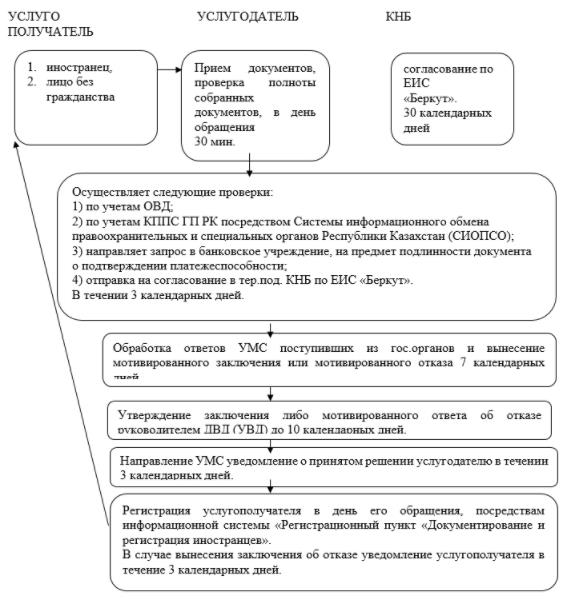  Схема взаимосвязи между логической последовательностью административных действий в процессе оказания государственной услуги и СФЕ
      Сноска. Приложение 3 исключено приказом Министра внутренних дел РК от 30.03.2020 № 266 (вводится в действие по истечении десяти календарных дней после дня его первого официального опубликования). Справочник
бизнес-процессов оказания государственной услуги
      Сноска. Приложение 4 исключено приказом Министра внутренних дел РК от 30.03.2020 № 266 (вводится в действие по истечении десяти календарных дней после дня его первого официального опубликования). Схема, взаимосвязи между логической последовательностью административных действий в процессе оказания государственной услуги и СФЕ
      Вариант 1. Рассмотрение вопросов приема в гражданство Республики Казахстан и выхода из гражданства Республики Казахстан.
      Таблица 1. Описание действий СФЕ Основной процесс.
      Продолжение таблицы 1
      Продолжение таблицы 1
      Продолжение таблицы 1
      Вариант 2. Рассмотрение вопросов приема в гражданство Республики Казахстан граждан Республики Беларусь, Кыргызской Республики, Российской Федерации и оралманов, принимающих гражданство в упрощенном (регистрационном) порядке.
      Таблица 2. Описание действий СФЕ Основной процесс.
      Продолжение таблицы 2
      Продолжение таблицы 2
      Варианты использования 
      Вариант 1. Рассмотрение вопросов приема в гражданство Республики Казахстан и выхода из гражданства Республики Казахстан.
      Таблица 3. Основной процесс – принятие положительного решения по вопросу приема и выхода из гражданства Республики Казахстан
      Вариант 2. Рассмотрение вопросов приема в гражданство Республики Казахстан граждан Республики Беларусь, Кыргызской Республики, Российской Федерации и оралманов, принимающих гражданство в упрощенном порядке
      Таблица 4. Основной процесс – принятие положительного решения по вопросу приема в гражданство в упрощенном порядке
      Таблица 5. Альтернативный процесс - принятие отрицательного решения о приеме в гражданство Республики Казахстан Схема взаимосвязи между логической последовательностью административных действий в процессе оказания государственной услуги и СФЕ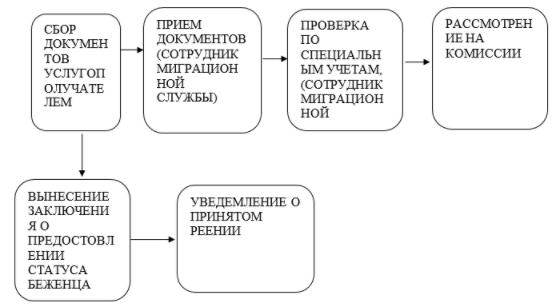  Справочник
бизнес-процессов оказания государственной услуги Присвоение и продление статуса беженца в Республике Казахстан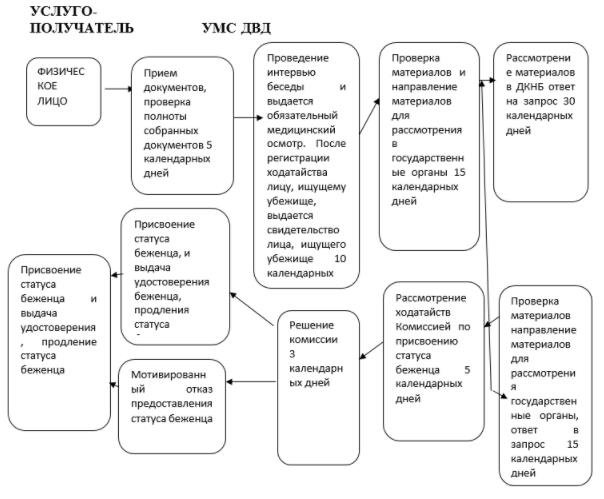 
					© 2012. РГП на ПХВ «Институт законодательства и правовой информации Республики Казахстан» Министерства юстиции Республики Казахстан
				
      Министр внутренних дел
Республики Казахстан
генерал-полковник полиции 

К. Касымов
Приложение 1
к приказу Министра
внутренних дел
Республики Казахстан
от 24 января 2018 году № 45Приложение 1 
к Регламенту государственной 
услуги "Регистрация и выдача 
разрешений иностранцам и
лицам без гражданства на
постоянное жительство в
Республике Казахстан"
Действия основного процесса (хода, потока работ)

1
№ действия (хода, потока работ)
1
2
2
Наименование СФЕ
ОВД
ОВД
3
Наименование действия (процесса, процедуры, операции) и их описание
Прием и проверка пакета документов заявителя
Формирование дела и направление его в УМС
4
Форма завершения (данные, документ, организационно-распорядительное решение)
Регистрация в журнале и выдача талона о получении
Сопроводительное письмо
5
Сроки исполнения
30 минут
3 календарных дня
Действия основного процесса (хода, потока работ)

1
3
4
4
5
2
УМС
ДКНБ
УКПССУ
УМС
3
Проверка в ДКНБ посредством Единой информационной системы "Беркут" в подсистеме "Беркут-МВД" и УКПССУ
Согласование материалов
Согласование материалов
Вынесение мотивированного заключения о возможности постоянного проживания в Республике Казахстан, направление руководству ДВД либо мотивированного ответа об отказе
4
Посылка запроса
Ответ в УМС посредством Единой информационной системы "Беркут" в подсистеме "Беркут-МВД"
Ответ в УМС
Мотивированное заключение либо мотивированный ответ об отказе
5
3 календарных дня
30 календарных дней
15 календарных дней
7 календарных дней
Действия основного процесса (хода, потока работ)

1
6
7
9
2
Руководство ДВД
УМС
ОВД
3
Проверка материалов дела, утверждение заключения о возможности постоянного проживания в Республике Казахстан либо мотивированного ответа об отказе
Уведомление услугодателя о результатах вынесенного заключения.

При отрицательном решении направление заявителю письменного мотивированного отказа
Выдача разрешения на постоянное проживание в Республике Казахстан/либо отказ в выдаче разрешения

Постановка на регистрационный учет
4
Утверждение заключения либо подписание ответа об отказе
Уведомление заявителя
Выдача разрешения/либо ответа об отказе

Регистрация посредствам информационной системы "Регистрационный пункт "Документирование и регистрация иностранцев"
5
10 календарных дней
3 календарных дня
20 минутПриложение 2
к приказу Министра
внутренних дел
Республики Казахстан
от 24 января 2018 году № 45Приложение 2
к Регламенту
государственной услуги
"Регистрация и выдача
разрешений иностранцам и
лицам без гражданства на
постоянное жительство
в Республике Казахстан" Приложение 3
к приказу Министра
внутренних дел
Республики Казахстан
от 24 января 2018 году № 45Приложение 4
к приказу Министра
внутренних дел
Республики Казахстан
от 24 января 2018 году № 45Приложение 5
к приказу Министра
внутренних дел
Республики Казахстан
от 24 января 2018 году № 45Приложение 1
к регламенту государственной
услуги "Регистрация приема и
выхода из гражданства
Республики Казахстан"
Действия основного процесса (хода, потока работ)

1
№ действия (хода, потока работ)
1
2
2
Наименование СФЕ
ГОРОВД
ГОРОВД
3
Наименование действия (процесса, процедуры, операции) и их описание
Прием и проверка пакета документов заявителя
Формирование дела и направление его в УМС
4
Форма завершения (данные, документ, организационно-распорядительное решение)
Регистрация в журнале и выдача справки о получении
Сопроводительное письмо
5
Сроки исполнения
30 минут
30 календарных дней
Действия основного процесса (хода, потока работ)

1
3
4
5
6
2
УМС
ДКНБ
УКПССУ
УМС
3
Проверка материалов дела, направление запросов в ДКНБ и УКПССУ
Проверка заявителя по специальным учетам
Проверка заявителя по специальным учетам
Формирование материалов, направление дела в КМС
4
Посылка запроса
Ответ в УМС
Ответ в УМС
Сопроводительное письмо
5
10 календарных дней
30 календарных дней
10 календарных дней
10 календарных дней
Действия основного процесса (хода, потока работ)

1
7
8
9
10
2
КМС
АП
КМС
УМС
3
Проверка материалов, вынесение заключения по делу, направление дела в АП
Рассмотрение заявления, подготовка проекта Указа Президента
Направление дела и копии Указа Президента в УМС
Оформляет справку о приеме или выходе из гражданства Республики Казахстан и направление справки с делом в ГОРОВД
4
Сопроводительное письмо
Указ Президента
Сопроводительное письмо
Сопроводительное письмо
5
30 календарных дней
30 календарных дней
10 календарных дней
10 календарных дней
Действия основного процесса (хода, потока работ)

1
11
12
2
ГОРОВД
ГОРОВД
3
Уведомление заявителя о результатах рассмотрения заявления
Выдача заявителю справки о приеме или выходе из гражданства Республики Казахстан с одновременным изъятием национального паспорта, удостоверения лица без гражданства (удостоверения личности и паспорта Республики Казахстан) или мотивированного ответа об отказе в предоставлении государственной услуги
4
Уведомление заявителя
5
10 календарных дней
10 минут
Действия основного процесса (хода, потока работ)

1
№ действия (хода, потока работ)
1
2
2
Наименование СФЕ
ГОРОВД
ГОРОВД
3
Наименование действия (процесса, процедуры, операции) и их описание
Прием и проверка пакета документов заявителя
Формирование дела и направление его в УМС
4
Форма завершения (данные, документ, организационно-распорядительное решение)
Регистрация в журнале и выдача талона о получении
Сопроводительное письмо
5
Сроки исполнения
10 минут
3 календарных дня
Действия основного процесса (хода, потока работ)

1
3
4
5
6
2
УМС
ДКНБ
УКПССУ
УМС
3
Проверка материалов дела, направление запросов в ДКНБ и УПССУ
Проверка заявителя по специальным учетам
Проверка заявителя по специальным учетам
Вынесение мотивированного заключения о приеме в гражданство Республики Казахстан, направление руководству ДВД или мотивированного ответа об отказе в предоставлении государственной услуги
4
Посылка запроса
Ответ в УМС
Ответ в УМС
Мотивированное заключение
5
3 календарных дня
30 календарных дней
10 календарных дней
7 календарных дней
Действия основного процесса (хода, потока работ)

1
7
8
9
10
2
Руководство ДВД
УМС
ГОРОВД
ГОРОВД
3
Проверка материалов дела, утверждение заключения о приеме в гражданство Республике Казахстан
Направление дела о приеме в гражданство Республики Казахстан в ГОРОВД
Уведомление заявителя о результатах вынесенного заключения. При отрицательном решении направление заявителю письменного мотивированного отказа
Выдача заявителю справки о приеме или выходе из гражданства Республики Казахстан с одновременным изъятием национального паспорта или мотивированного ответа об отказе в предоставлении государственной услуги
4
Утвержденное заключение
Сопроводительное письмо
Уведомление заявителя
5
10 календарных дней
2 календарных дня
3 календарных дня
10 минут
Основной процесс (ход, поток работ)

ГОРОВД
УМС
1. Прием и проверка пакета документов заявителя
3. Проверка материалов дела, направление запросов в ДКНБ и УКПССУ
2. Формирование дела и направление его в УМС
6. Формирование материалов, направление дела в КМС
11. Уведомление заявителя о результатах вынесенного заключения
10. Оформление справки о приеме или выходе из гражданства Республики Казахстан и направление справки с делом в ГОРОВД
Выдача заявителю справки о приеме или выходе из гражданства Республики Казахстан с одновременным изъятием национального паспорта, удостоверения лица без гражданства (удостоверения личности и паспорта Республики Казахстан)
Основной процесс (ход, поток работ)

ДКНБ
УКПССУ
4. Проверка заявителя по специальным учетам
5. Проверка заявителя по специальным учетам
Основной процесс (ход, поток работ)
Основной процесс (ход, поток работ)
КМС
АП
7. Проверка материалов, вынесение заключения по делу, направление дела в АП
8. Рассмотрение заявления, подготовка проекта Указа Президента
9. Направление дела и копии Указа Президента в УМС
Основной процесс (ход, поток работ)

ГОРОВД
УМС
Руководство ДВД
1. Прием и проверка пакета документов заявителя
3. Проверка материалов дела, направление запросов в ДКНБ и УПССУ
7. Проверка материалов дела, утверждение заключения о приеме в гражданство Республики Казахстан
2. Формирование дела и направление его в УМС
6. Вынесение мотивированного заключения о приеме в гражданство Республики Казахстан, направление руководству ДВД
9. Уведомление заявителя о результатах вынесенного заключения.
8. Направление дела о приеме в гражданство Республики Казахстан в ГОРОВД
10. Выдача заявителю справки о приеме в гражданства Республики Казахстан с одновременным изъятием национального паспорта
Основной процесс (ход, поток работ)

ДКНБ
УКПССУ
4. Проверка заявителя по специальным учетам
5. Проверка заявителя по специальным учетам
Альтернативный процесс (ход, поток работ)

ГОРОВД
УМС
Руководство ДВД
1. Прием и проверка пакета документов заявителя
3. Проверка материалов дела, направление запросов в ДКНБ и УПССУ
7. Проверка материалов дела, утверждение заключения об отказе в приеме в гражданство Республики Казахстан
2. Формирование дела и направление его в УМС
6. Вынесение мотивированного заключения об отказе в приеме в гражданство Республики Казахстан, направление руководству ДВД
9. Уведомление заявителя о результатах вынесенного заключения.
8. Направление дела по приему в гражданство Республики Казахстан в ГОРОВД
10. Направление заявителю письменного мотивированного отказа
Основной процесс (ход, поток работ)

ДКНБ
УКПССУПриложение 6
к приказу Министра
внутренних дел
Республики Казахстан
от 24 января 2018 году № 45Приложение 1
к регламенту государственной
услуги "Присвоение и
продление статуса беженца в
Республике Казахстан"Приложение 7
к приказу Министра
внутренних дел
Республики Казахстан
от 24 января 2018 году № 45Приложение 2
к регламенту государственной услуги "Присвоение и
продление статуса беженца в
Республике Казахстан"